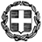 							             Μαρούσι, 24-02-2016 				                                       Αρ. Πρωτ.: 31652/Ε2                      ΠΡΟΣ: 1. Δ/νσεις Δ/θμιας Εκπ/σης  		    2. Δ/νσεις Π/θμιας Εκπ/σης                                                                                                    ΚΟΙΝ: Περιφερειακές Δ/νσεις 								Π/θμιας και Δ/θμιας Εκπ/σης  ΘΕΜΑ :  ΕΝΗΜΕΡΩΣΗ ΓΙΑ ΕΞΕΤΑΣΕΙΣ ΕΛΛΗΝΟΜΑΘΕΙΑΣ           Με το παρόν έγγραφο σας διαβιβάζουμε ενημερωτικό δελτίο για τις εξετάσεις Ελληνομάθειας (σύμφωνα με τις διατάξεις των άρθρων 12 παρ. 3, 13 παρ. 3 και 14 παρ. 10 του ν.1566/85/ΦΕΚ 167 τ. Α΄), καθώς και τη σχετική αίτηση, για την ενημέρωσή σας και για την ενημέρωση των ενδιαφερόμενων που επιθυμούν να λάβουν μέρος στις ανωτέρω εξετάσεις.          Οι αιτήσεις αποστέλλονται είτε μέσω των Δ/νσεων Α/θμιας και Β/θμιας Εκπ/σης είτε απευθείας στην αρμόδια Δ/νση Διοίκησης Προσωπικού Β/θμιας Εκπ/σης, Τμήμα Α΄ του ΥΠΠΕΘ (Α. Παπανδρέου 37, 151 80 Μαρούσι, τηλέφωνα επικοινωνίας 210 344 2395 και 210 344 3417).         Όσον αφορά στις επικείμενες εξετάσεις Ελληνομάθειας της περιόδου Μαρτίου 2016, σας γνωρίζουμε ότι η ημερομηνία διεξαγωγής τους από την αρμόδια Επιτροπή έχει ορισθεί η 21η Μαρτίου 2016 για την γραπτή δοκιμασία και η 22η Μαρτίου 2016 για την προφορική εξέταση. Οι εξετάσεις βάσει σχετικής κανονιστικής απόφασης πραγματοποιούνται σε σχολείο Β/θμιας Εκπαίδευσης του νομού Αττικής.              						    	   Η ΠΡΟΪΣΤΑΜΕΝΗ ΤΗΣ ΓΕΝΙΚΗΣ Δ/ΝΣΗΣ 	      ΕΥΔΟΚΙΑ ΚΑΡΔΑΜΙΤΣΗΕσ. Διανομή:1.Δ/νση Διοίκησης Προσ/κού Δ.Ε., Τμήμα Α΄2.Δ/νση Διοίκησης Προσ/κού Π.Ε., Τμήμα Α΄